 2017 VBS REGISTRATION FORM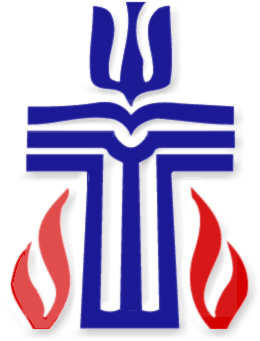 Please complete a separate registration form for each child.Send or leave registration and payment $40 to The church office: 3675 Payne Avenue, San Jose, CA 95117Check Payable to: TAPC (Taiwanese American Presbyterian Church)Name of Child enrolled:__________________________________________________________________Last Name                  First Name               Age__________________________________________________________________Birthday                   Grade in FallParents’ Names _____________________________________________________Address ___________________________________________________________Street Number                     City              ZipParent’s Home Phone ________________________ Alternate/Cellular Phone ____________________Parent’s Email address ______________________Which church does your child attend (if any):_______________________________Emergency Name _________________________ Phone ____________________Medical Authorization (Must be signed by parent or guardian) I hereby give my consent to any emergency medical or surgical care which may be needed and deemed necessary to my son/daughter name above while participating in Vacation Bible School, JULY 31 - AUG 4, 2017.  I understand a reasonable attempt will be made to contact me before use of this consent.Health Insurance and Policy Number______________________________________Physician's Name and Phone Number:_____________________________________Allergies or other medical conditions:_____________________________________Signature of Parent or Legal Guardian: _______________________Date:__________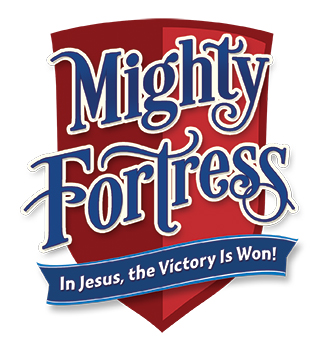 